Une soirée d’hiverUn hamster des neiges appela le lièvre avec son téléphone.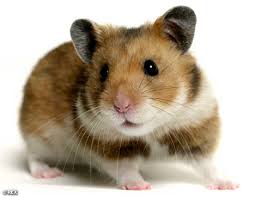 Le hamster dit : «Oh non! Il n’y a pas de réseau Internet!»Il veut l’appeler avec son deuxième téléphone.Le hamster dit : «Oh non, il n’y a pas de Itunes!» Après, il va au cinéma. Il trouve le lièvre, mais le film se termine d’une seconde  à l’autre. Le lièvre part à la patinoire.Après quelques minutes pour trouver le lièvre, le hamster grimpe sur un arbre et voit le lièvre. Il descend de l’arbre et dit : «Coucou lièvre!» et il repart on ne sait pas où.   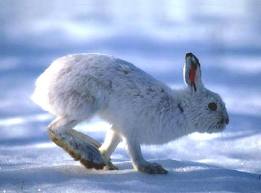 Yasser A.